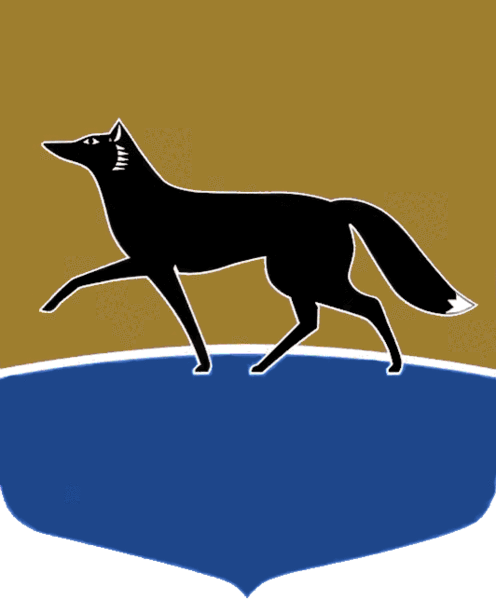 Принято на заседании Думы 09 августа 2021 года№ 787-VI ДГО внесении изменения в Устав муниципального образования городской округ Сургут Ханты-Мансийского автономного округа – ЮгрыВ соответствии с Федеральным законом от 06.10.2003 № 131-ФЗ 
«Об общих принципах организации местного самоуправления в Российской Федерации», рассмотрев результаты публичных слушаний, заключение Уставной комиссии, Дума города РЕШИЛА:1.	Внести в Устав муниципального образования городской округ 
Сургут Ханты-Мансийского автономного округа – Югры, принятый решением городской Думы от 18.02.2005 № 425-III ГД (в редакции от 01.07.2021 
№ 778-VI ДГ), изменение согласно приложению.2.	Главе города в установленном порядке направить настоящее решение 
в соответствующий территориальный орган уполномоченного федерального органа исполнительной власти в сфере регистрации уставов муниципальных образований для государственной регистрации.3.	Администрации города опубликовать настоящее решение после государственной регистрации. 4.	Настоящее решение вступает в силу после официального опубликования. 5.	Контроль за выполнением настоящего решения возложить 
на депутата Думы города Бруслиновского И.П.Приложение к решению Думы города от 16.08.2021 № 787-VI ДГИзменение в Устав муниципального образования городской округ Сургут Ханты-Мансийского автономного округа – ЮгрыПодпункт 11 пункта 1 статьи 36 изложить в следующей редакции:«11) назначает на должность муниципальной службы и освобождает 
от должности муниципальной службы первого заместителя Главы города, заместителей Главы города, заместителей Главы города – директоров департаментов, руководителей структурных подразделений Администрации города, применяет к ним в соответствии с законодательством меры поощрения и ответственности».Председатель Думы города_______________ Н.А. Красноярова«12» августа 2021 г.Глава города_______________ А.С. Филатов«16» августа 2021 г.